Karya Tulis IlmiahDENSITAS ENERGI ASUPAN MAKANAN DAN STATUS GIZI PENDERITA DIABETES MELITUS TIPE 2DI PUSKESMAS DINOYO KOTA MALANGBELLA MAULIDHA WULANDARINIM. 1303000022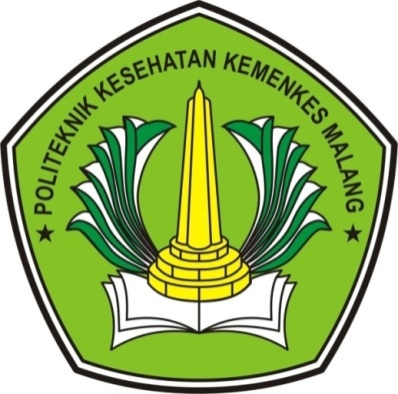 KEMENTERIAN KESEHATAN REPUBLIK INDONESIAPOLITEKNIK KESEHATAN MALANGJURUSAN GIZIPROGRAM STUDI DIPLOMA III GIZIMALANG2016LEMBAR PENGESAHANDENSITAS ENERGI ASUPAN MAKANAN DAN STATUS GIZI PENDERITA DIABETES MELITUS TIPE 2DI PUSKESMAS DINOYO KOTA MALANGOleh :Bella Maulidha WulandariNIM. 1303000022Telah dipertahankan di depan penguji pada tanggal 21 Juli 2016dan dinyatakan telah memenuhi syaratPembimbingEtik Sulistyowati, S.Gz., M.Kes.NIP. 197205111994032002Mengetahui,Karya Tulis Ilmiah ini telah diuji dan dinilai oleh tim penguji pada Program Studi DIII Gizi Politeknik Kesehatan Kemenkes Malangpada Tanggal 21 Juli 2016Tim Penguji Karya Tulis Ilmiah				Tanda TanganKetua		: Sutomo Rum Teguh K.,SKM.,M.Kes				Anggota	: Etik Sulistyowati, S.Gz., M.Kes				KATA PENGANTARPuji syukur penulis panjatkan kehadirat Allah SWT yang telah memberikan kesempatan dan hidayahNya sehingga dapat menyelesaikan penulisan Karya Tulis Ilmiah dengan judul : “Densitas Energi Asupan Makanan dan Status Gizi Penderita Diabetes Melitus Tipe 2 di Puskesmas Dinoyo Kota Malang”, serta penulis ingin mengucapkan terima kasih kepada:Budi Susatia, S.Kp, M.Kes, selaku Direktur Politeknik Kesehatan Kemenkes MalangI Nengah Tanu Komalyna DCN, M.Kes, selaku Ketua Jurusan Gizi Politeknik Kesehatan Kemenkes MalangSugeng Iwan Setyobudi, STP., M.Kes, selaku Ketua Program Studi Diploma-III Gizi Politeknik Kesehatan Kemenkes MalangKepala Puskesmas Dinoyo Kota Malang yang telah memberikan ijin penelitianAhli Gizi Puskesmas Dinoyo Kota Malang yang telah membantu dalam memberikan data responden penelitianSutomo Rum Teguh K, SKM., M.Kes selaku Dosen PengujiEtik Sulistyowati, SST., S.Gz. M.Kes. selaku Dosen PembimbingPihak responden yang telah bersedia untuk berpartisipasi dalam penelitianSerta semua pihak yang telah membantu dalam penulisan Karya Tulis Ilmiah ini.Penulis menyadari bahwa Karya Tulis Ilmiah ini masih banyak kekurangan oleh karena itu penulis mengharapkan saran dan kritik untuk penyempurnaan Karya Tulis Ilmiah ini.Malang,    Juli 2016 									PenulisDAFTAR ISIHalamanLEMBAR PENGESAHAN						iiKATA PENGANTAR							ivDAFTAR ISI								vDAFTAR TABEL							viiDAFTAR GAMBAR							viiiDAFTAR LAMPIRAN							ixABSTRAKSI								xBAB I PENDAHULUANLatar Belakang						1Rumusan Masalah						3Tujuan								3Manfaat							4BAB II TINJAUAN PUSTAKADiabetes Melitus						5Pengertian Diabetes Melitus				5Tipe Diabetes Melitus					5Karakteristik dan Diagnosis Diabetes Melitus		5Diabetes Melitus Tipe 2					7Faktor Resiko						7Patofisiologi Diabetes Melitus Tipe 2			8Karakteristik Diabetes Melitus Tipe 2			9Dasar-Dasar Pengobatan Diabetes Melitus Tipe 2	10Pilar Penatalaksanaan Diabetes Melitus			10Densitas Energi						16Status Gizi							18Hubungan  Densitas  Energi,	 Status  Gizi  dan DiabetesMelitus								20BAB III KERANGKA KONSEPTUALKerangka Konseptual						22BAB IV METODE PENELITIAN Jenis Dan Desain Penelitian					23Waktu Dan Tempat Penelitian				23Populasi Dan Sampel						23Definisi Operasional						24Instrumen Penelitian						25Teknik Pengumpulan Data					25Teknik Pengolahan Penyajian Dan Analisis Data		27Alur Penelitian							28Etika Penelitian						29BAB V HASIL DAN PEMBAHASANKarakteristik Responden 					30Pola Makan 							34Densitas Energi Asupan Makan 				39Gambaran Densitas Energi dan Status Gizi serta Lingkar Perut								41BAB VI KESIMPULAN DAN SARANKesimpulan 							45Saran 								45DAFTAR PUSTAKA							47LAMPIRAN								49DAFTAR TABELNomor			  	   	Teks			 	     HalamanBahan Makanan berdasarkan Densitas Energi 				    17Definisi Operasional							    24Teknik Pengumpulan Data						    26Karakteristik Responden 						    31Densitas Energi Bahan Makanan dan/ Makanan Responden 		    38Distribusi  Frekuensi Makan dan Densitas Energi Asupan MakananResponden 								    40Distribusi Densitas Energi Asupan Makanan dan Status Gizi IMT	    41Distribusi Densitas Energi Asupan Makanan dan Lingkar Perut	    43DAFTAR GAMBARNomor			  		 Teks			 	  HalamanLangkah-langkah diagnostik DM						6Piramida Makanan							15Alur Penelitian								28DAFTAR LAMPIRANNomor			  		 Teks			 	  HalamanSurat Ijin Penelitian 							50Permohonan Kesediaan menjadi Responden				51Inform Consent								52Kuesioner Identitas Responden						54Form FFQ 								55Food Recall 24 Jam							57Data Karakteristik Responden						58Frekuensi Konsumsi berdasarkan Densitas Energi			63Densitas Energi Asupan Makan 						65ABSTRAKSIBELLA MAULIDHA W, 2016.  Densitas Energi Asupan Makanan dan Status Gizi Penderita Diabetes Melitus Tipe 2 di Puskesmas Dinoyo Kota Malang.  Karya Tulis Ilmiah, Program Studi DIII Gizi Malang, Jurusan Gizi, Politeknik Kesehatan Kementerian Kesehatan Malang.  Dibimbing Oleh: Etik Sulistyowati S.Gz.,M.Kes.Meningkatnya prevalensi diabetes melitus diiringi dengan tingginya kejadian obesitas serta adanya hubungan antara konsumsi makanan densitas energi tinggi dengan kejadian obesitas Dimana obesitas, terutama obesitas sentral secara bermakna berhubungan dengan sindrom dismetabolik (dislipidemia, hiperglikemia, hipertensi), yang didasari oleh resistensi insulin. Penelitian ini bertujuan untuk mengkaji densitas energi asupan makanan dan status gizi penderita diabetes melitus tipe 2 di Puskesmas Dinoyo Kota Malang. Penelitian ini merupakan penelitian observasional analytic dengan desain studi kasus, peneliti dalam pelaksanaannya ingin mengetahui densitas energi asupan makanan dan pola makan bahan makanan dan makanan berdasarkan densitas energi serta status gizi penderita diabetes melitus tipe 2. Penelitian dilakukan pada Februari 2016 diwilayah kerja Puskesmas Dinoyo Kota Malang. Besar sampel dalam penelitian ini berjumlah 32 responden. Hasil yang diperoleh, densitas energi bahan makanan dan/ makanan yang sering dikonsumsi berkisar antara 0,30-9,00 kkal/g. Sumber karbohidrat yang masih dikonsumsi antara lain; biskuit, roti dan nasi putih. Densitas energi asupan makanan termasuk dalam kategori sedang pada sebagian besar responden laki-laki dan perempuan. Densitas energi asupan makanan menunjukkan tidak adanya keterkaitan dengan status gizi dan lingkar perut karena densitas energi asupan makanan sebagian besar responden sudah tergolong baik.namun densitas energi asupan makanan menjadi salah satu prediktor/pencetus terjadinya kelebihan berat badan dan pembesaran lingkar perut serta resistensi insulin dan tidak terkendalinya gula darah. Untuk itu perlu meningkatkan dan mengevalusi diet di Puskesmas serta penelitian tentang densitas energi makanan yang sering dan biasa dikonsumsi oleh masyarakat kota Malang khususnya, demi memperoleh informasi guna mencegah kejadian penyakit degeneratif yang berhubungan dengan pola makan. Kata Kunci : Densitas Energi, Densitas Energi Asupan Makanan, Status Gizi, Diabetes Melitus Tipe 2Ketua Jurusan GiziPoliteknik Kesehatan Kemenkes MalangI Nengah Tanu K., DCN., SE., M.KesNIP. 196503011988031005Ketua Program Studi DIII Gizi Politeknik Kesehatan Kememkes MalangSugeng Iwan Setyobudi, STP., M.KesNIP. 196609081989031003